Yürütücüsü bulunduğum projem kapsamında, yukarıda belirtmiş olduğum gerekçeler ve açıklamalar doğrultusunda, Ek malzeme / hizmet talebi işleminin yapılması hususunda gereğini bilgilerinize arz ederim.Kayıt yapılan IP adresleri (Kapat)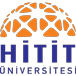 T.C.
HİTİT ÜNİVERSİTESİ 
BİLİMSEL ARAŞTIRMA PROJELERİ BİRİMİ
EK MALZEME / HİZMET TALEBİProje BilgileriProje BilgileriProje YürütücüsüProje NumarasıProjenin TürüProjenin AdıProje Başlama TarihiProje Bitiş TarihiProje SüresiProjenin Toplam BütçesiProjenin Kalan BütçesiÖnceki Ek Bütçe TalebiÖnceki Ek Süre TalebiÖnceki Ek Malzeme TalebiÖnceki Bütçe Aktarım TalebiProje YürütücüsününProje YürütücüsününProje YürütücüsününUnvanı / Adı SOYADITARİHİMZANoDosyaAçıklamaSilTarihIP